Monday 8th FebruaryLi: to be able to write an introduction to an information leafletI will be successful if:I can recall key informationI can use coordinating conjunctions I can use adjectives Overwrite: take each line and rewrite it in your own words. Introduction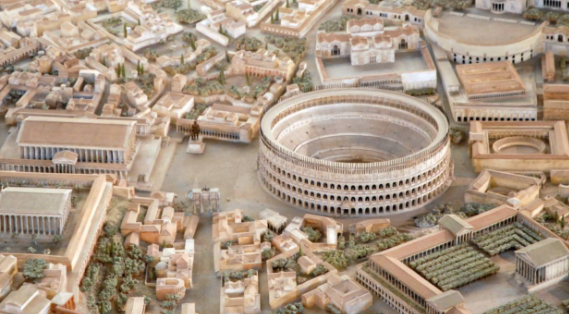 Do you want to see the most amazing city in the world? Then come to Rome!_______________________________________________________________________________________The magnificent city of Rome is the centre of the mighty Roman Empire._______________________________________________________________________________________In this great city our glorious emperor leads his citizens with honour and strength._______________________________________________________________________________________Our city was founded by the celebrated leader: Romulus. He decided to build this great city in honour of the gods. _______________________________________________________________________________________He wanted to create the most powerful and beautiful city in the world and so he did._______________________________________________________________________________________On your visit to Rome you might want to check out these fantastic places. _______________________________________________________________________________________